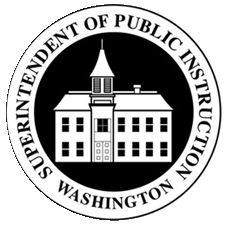 2018-19PART I2018-19State Price Quote SpecificationTYPE A— DIESEL, GAS & PROPANEUse this document to bid both non-lift and lift, gas, diesel and propane buses.Vendor:  Northwest Bus Sales, Inc 		Mfr.:	  Starcraft   		2018-19State Price Quote SpecificationTYPE A— DIESEL, GAS & PROPANEUse this document to bid both non-lift and lift, gas, diesel and propane buses.ITEMITEMSTATE-SUPPORTED SPECIFICATIONSVendor must meet or exceed these specifications.Item bid shall be specified in column to right.STATE-SUPPORTED SPECIFICATIONSVendor must meet or exceed these specifications.Item bid shall be specified in column to right.VENDOR SPECIFICALLY IDENTIFY ITEM BIDPrice of items bid will establish the state cost.VENDOR SPECIFICALLY IDENTIFY ITEM BIDPrice of items bid will establish the state cost.VENDOR SPECIFICALLY IDENTIFY ITEM BIDPrice of items bid will establish the state cost.Seating CapacitySeating CapacityMaximum passenger capacity based upon an average center-to-center seat spacing of at least 27.5” with a lap-shoulder belt for each seating position.GasDieselDieselPropaneSeating CapacitySeating CapacityMaximum passenger capacity based upon an average center-to-center seat spacing of at least 27.5” with a lap-shoulder belt for each seating position.Capacity w/o lift   26 	Capacity w/o lift    21 	Capacity w/o lift    21 	Capacity w/o lift   n/a   	Seating CapacitySeating CapacityMaximum passenger capacity based upon an average center-to-center seat spacing of at least 27.5” with a lap-shoulder belt for each seating position.Capacity w/lift 18 +1WC 	Capacity w/lift 12 +1WCCapacity w/lift 12 +1WCCapacity w/lift n/a	AlternatorAlternator145 amp minimum. Lift-equipped or air-conditioned. Manufacturer recommended capacity.145 amp minimum. Lift-equipped or air-conditioned. Manufacturer recommended capacity.Mfr.   GM / Diesel: Ford 	Mfr.   GM / Diesel: Ford 	Mfr.   GM / Diesel: Ford 	AlternatorAlternator145 amp minimum. Lift-equipped or air-conditioned. Manufacturer recommended capacity.145 amp minimum. Lift-equipped or air-conditioned. Manufacturer recommended capacity.Amps output w/o lift or A.C.	 Gas: 145/ Diesel: 150 	Amps output w/o lift or A.C.	 Gas: 145/ Diesel: 150 	Amps output w/o lift or A.C.	 Gas: 145/ Diesel: 150 	AlternatorAlternator145 amp minimum. Lift-equipped or air-conditioned. Manufacturer recommended capacity.145 amp minimum. Lift-equipped or air-conditioned. Manufacturer recommended capacity.Amps output w/lift or A.C.   Gas: 145/ Diesel: 150			Amps output w/lift or A.C.   Gas: 145/ Diesel: 150			Amps output w/lift or A.C.   Gas: 145/ Diesel: 150			Auxiliary Automatic Transmission CoolerAuxiliary Automatic Transmission Cooler10,000 lb. Hayden or equal.GasDieselDieselPropaneAuxiliary Automatic Transmission CoolerAuxiliary Automatic Transmission Cooler10,000 lb. Hayden or equal.Mfr.   GM   	Mfr.    Ford  	Mfr.    Ford  	Mfr.    n/a  	Auxiliary Automatic Transmission CoolerAuxiliary Automatic Transmission Cooler10,000 lb. Hayden or equal.Lbs. rating   10,000   	Lbs. rating 10,000  	Lbs. rating 10,000  	Lbs. rating   n/a    	Axle—FrontAxle—FrontManufacturer’s recommendation.GasDieselDieselPropaneAxle—FrontAxle—FrontManufacturer’s recommendation.Mfr.   GM   	Mfr.    Ford  	Mfr.    Ford  	Mfr.   n/a     	Axle—FrontAxle—FrontManufacturer’s recommendation.Capacity  4,300    		Lbs. rating   4,130   	Lbs. rating   4,130   	Lbs. rating    n/a    	Indepen. suspens.	XIndepen. suspens.	XIndepen. suspens.	XIndepen. suspens. Axle—RearAxle—RearManufacturer’s recommendation.GasDieselDieselPropaneAxle—RearAxle—RearManufacturer’s recommendation.Mfr.  GM    	Mfr.    Ford  	Mfr.    Ford  	Mfr.     n/a   	Axle—RearAxle—RearManufacturer’s recommendation.Capacity   8,000   	Capacity   6,230   	Capacity   6,230   	Capacity    n/a    	Axle RatioAxle RatioMust comply with power and gradeability formula.  Refer to Washington State School Bus Specifications Manual.GasDieselDieselPropaneAxle RatioAxle RatioMust comply with power and gradeability formula.  Refer to Washington State School Bus Specifications Manual.Ratio    3.73  	Ratio   3.73   	Ratio   3.73   	Ratio    n/a    	Back-up LightsBack-up LightsAll required backup lights to be LED (Light Emitting Diode).  Refer to Washington State School Bus Specification’s Manual.All required backup lights to be LED (Light Emitting Diode).  Refer to Washington State School Bus Specification’s Manual.Round:	X	Diameter	  4”6   	Other:	☐	Square inches	     		Round:	X	Diameter	  4”6   	Other:	☐	Square inches	     		Round:	X	Diameter	  4”6   	Other:	☐	Square inches	     		PART I (cont.)State Price Quote SpecificationTYPE A— DIESEL, GAS & PROPANEUse this document to bid both non-lift and lift, gas, diesel and propane buses.Vendor:Northwest Bus Sales, Inc	Mfr.:	 Starcraft     		State Price Quote SpecificationTYPE A— DIESEL, GAS & PROPANEUse this document to bid both non-lift and lift, gas, diesel and propane buses.ITEMITEMSTATE-SUPPORTED SPECIFICATIONSVendor must meet or exceed these specifications.Item bid shall be specified in column to right.STATE-SUPPORTED SPECIFICATIONSVendor must meet or exceed these specifications.Item bid shall be specified in column to right.VENDOR SPECIFICALLY IDENTIFY ITEM BIDPrice of items bid will establish the state cost.VENDOR SPECIFICALLY IDENTIFY ITEM BIDPrice of items bid will establish the state cost.VENDOR SPECIFICALLY IDENTIFY ITEM BIDPrice of items bid will establish the state cost.VENDOR SPECIFICALLY IDENTIFY ITEM BIDPrice of items bid will establish the state cost.VENDOR SPECIFICALLY IDENTIFY ITEM BIDPrice of items bid will establish the state cost.Battery(ies)Battery(ies)535 CCA 12 volt minimum for gas and propane w/o lift.1070 CCA 12 volt minimum for diesel or any bus w/lift.535 CCA 12 volt minimum for gas and propane w/o lift.1070 CCA 12 volt minimum for diesel or any bus w/lift.Gas/Propane w/o liftGas/Propane w/o liftGas/Propane w/o liftGas/Propane w/o liftDiesel or any bus w/liftBattery(ies)Battery(ies)535 CCA 12 volt minimum for gas and propane w/o lift.1070 CCA 12 volt minimum for diesel or any bus w/lift.535 CCA 12 volt minimum for gas and propane w/o lift.1070 CCA 12 volt minimum for diesel or any bus w/lift.CCA   700   	CCA   700   	CCA   700   	CCA   700   	CCA   n/a     	BrakesBrakesHydraulic: Drum or Disc.  Refer to Washington State School Bus Specifications Manual.GasDieselDieselDieselPropanePropaneBrakesBrakesHydraulic: Drum or Disc.  Refer to Washington State School Bus Specifications Manual.Front 	Disc	XFront 	Disc	XFront 	Disc	XFront 	Disc	XFront 	Disc	Front 	Disc	BrakesBrakesHydraulic: Drum or Disc.  Refer to Washington State School Bus Specifications Manual.	Drum	☐	Drum	☐	Drum	☐	Drum	☐	Drum	☐	Drum	☐BrakesBrakesHydraulic: Drum or Disc.  Refer to Washington State School Bus Specifications Manual.Rear	Disc	XRear	Disc	XRear	Disc	XRear	Disc	XRear	Disc 	Rear	Disc 	BrakesBrakesHydraulic: Drum or Disc.  Refer to Washington State School Bus Specifications Manual.	Drum	☐	Drum	☐	Drum	☐	Drum	☐	Drum	☐	Drum	☐BrakesBrakesHydraulic: Drum or Disc.  Refer to Washington State School Bus Specifications Manual.Drum Size	     	Drum Size	     	Drum Size	     	Drum Size	     	Drum Size	     	Drum Size	     	Doors, ServiceDoors, ServicePower operated.Power operated.☐	Air	☐	Folding	X	Electric☐	Split, Outward Opening	☐	Other      	☐	Air	☐	Folding	X	Electric☐	Split, Outward Opening	☐	Other      	☐	Air	☐	Folding	X	Electric☐	Split, Outward Opening	☐	Other      	☐	Air	☐	Folding	X	Electric☐	Split, Outward Opening	☐	Other      	☐	Air	☐	Folding	X	Electric☐	Split, Outward Opening	☐	Other      	EngineEngineGas and Propane—3.7 liters minimum.Diesel—130 H.P. minimum.GasDieselDieselPropanePropanePropaneEngineEngineGas and Propane—3.7 liters minimum.Diesel—130 H.P. minimum.Engine mfr.   GM  	Engine mfr.   Ford   	Engine mfr.   Ford   	Engine mfr.     n/a   	Engine mfr.     n/a   	Engine mfr.     n/a   	EngineEngineGas and Propane—3.7 liters minimum.Diesel—130 H.P. minimum.Liters   6.0   	H.P.  185    	H.P.  185    	Liters    n/a    	Liters    n/a    	Liters    n/a    	Engine HeaterEngine HeaterDiesel only—engine manufacturer’s recommended in-block heater.Diesel only—engine manufacturer’s recommended in-block heater.Watts   400   	Watts   400   	Watts   400   	Watts   400   	Volts   110   	Engine HeaterEngine HeaterDiesel only—engine manufacturer’s recommended in-block heater.Diesel only—engine manufacturer’s recommended in-block heater.Mfr.  Ford    	Mfr.  Ford    	Mfr.  Ford    	Mfr.  Ford    	Mfr.  Ford    	Fuel TankFuel TankGas and Diesel—25 gallon minimum.Propane—largest available.Gas and Diesel—25 gallon minimum.Propane—largest available.Gas/DieselGas/DieselGas/DieselGas/DieselPropaneFuel TankFuel TankGas and Diesel—25 gallon minimum.Propane—largest available.Gas and Diesel—25 gallon minimum.Propane—largest available.Capacity   25   	Capacity   25   	Capacity   25   	Capacity   25   	Capacity   n/a  	Hand ThrottleHand ThrottleDiesel only—locking type, electronic, or immediate acting electric fast idle.Diesel only—locking type, electronic, or immediate acting electric fast idle.	☐	Vernier	☐	Vernier	☐	Vernier	☐	Vernier	☐	ElectricHand ThrottleHand ThrottleDiesel only—locking type, electronic, or immediate acting electric fast idle.Diesel only—locking type, electronic, or immediate acting electric fast idle.	☐	T type	☐	T type	☐	T type	☐	T type	X	ElectronicHeatersHeatersFront—manufacturer’s standard.  Rear—40,000 B.T.U. minimum.Front—manufacturer’s standard.  Rear—40,000 B.T.U. minimum.Rear B.T.U. w/o lift	  65,000   	Rear B.T.U. w/lift	  65,000   	Rear B.T.U. w/o lift	  65,000   	Rear B.T.U. w/lift	  65,000   	Rear B.T.U. w/o lift	  65,000   	Rear B.T.U. w/lift	  65,000   	Rear B.T.U. w/o lift	  65,000   	Rear B.T.U. w/lift	  65,000   	Rear B.T.U. w/o lift	  65,000   	Rear B.T.U. w/lift	  65,000   	LightsLightsLED (Light Emitting Diode).  Includes Clearance Lights, Stop Lights–7”, Tail Lights, Turn Signals, Eight-Light System, and Dome-Light System.LED (Light Emitting Diode).  Includes Clearance Lights, Stop Lights–7”, Tail Lights, Turn Signals, Eight-Light System, and Dome-Light System.Check if as specified XIf not, explain 	Check if as specified XIf not, explain 	Check if as specified XIf not, explain 	Check if as specified XIf not, explain 	Check if as specified XIf not, explain 	PART I (cont.)State Price Quote SpecificationTYPE A— DIESEL, GAS & PROPANEUse this document to bid both non-lift and lift, gas, diesel and propane buses.Vendor: Northwest Bus Sales, Inc		Mfr.:	  Starcraft 		State Price Quote SpecificationTYPE A— DIESEL, GAS & PROPANEUse this document to bid both non-lift and lift, gas, diesel and propane buses.ITEMSTATE-SUPPORTED SPECIFICATIONSVendor must meet or exceed these specifications.Item bid shall be specified in column to right.STATE-SUPPORTED SPECIFICATIONSVendor must meet or exceed these specifications.Item bid shall be specified in column to right.VENDOR SPECIFICALLY IDENTIFY ITEM BIDPrice of items bid will establish the state cost.VENDOR SPECIFICALLY IDENTIFY ITEM BIDPrice of items bid will establish the state cost.VENDOR SPECIFICALLY IDENTIFY ITEM BIDPrice of items bid will establish the state cost.P.A. SystemAM/FM/PA radio with 2 interior and 1 exterior speakers.AM/FM/PA radio with 2 interior and 1 exterior speakers.Mfr.   Jensen   	Mfr.   Jensen   	Mfr.   Jensen   	P.A. SystemAM/FM/PA radio with 2 interior and 1 exterior speakers.AM/FM/PA radio with 2 interior and 1 exterior speakers.Model No.  BR550/ PA500    	Model No.  BR550/ PA500    	Model No.  BR550/ PA500    	Seat SpacingTo permit specified passenger capacity based on an average center-to-center seat spacing of at least 27.5”.To permit specified passenger capacity based on an average center-to-center seat spacing of at least 27.5”.Inside measurement from rear of stepwell toappropriate point at rear of passenger seatingarea:  w/o lift	Gas: 160.185  Diesel: 170.375 w/lift   Gas: 160.185  Diesel: 170.375Inside measurement from rear of stepwell toappropriate point at rear of passenger seatingarea:  w/o lift	Gas: 160.185  Diesel: 170.375 w/lift   Gas: 160.185  Diesel: 170.375Inside measurement from rear of stepwell toappropriate point at rear of passenger seatingarea:  w/o lift	Gas: 160.185  Diesel: 170.375 w/lift   Gas: 160.185  Diesel: 170.375Seat SpacingTo permit specified passenger capacity based on an average center-to-center seat spacing of at least 27.5”.To permit specified passenger capacity based on an average center-to-center seat spacing of at least 27.5”.Mfg.’s C/C seat measurement ofvehicle (inches):	w/o lift	   28  		w/lift	  28   	Mfg.’s C/C seat measurement ofvehicle (inches):	w/o lift	   28  		w/lift	  28   	Mfg.’s C/C seat measurement ofvehicle (inches):	w/o lift	   28  		w/lift	  28   	Steering WheelTilt.Tilt.Check if as specified XCheck if as specified XCheck if as specified XStep TreadStudded or pebbled top tread covering.Studded or pebbled top tread covering.Mfr.  Koloseal    	Mfr.  Koloseal    	Mfr.  Koloseal    	Tires6 first quality, radial ply.  6 first quality, radial ply.  Mfr.   OEM   	Mfr.   OEM   	Mfr.   OEM   	Tires6 first quality, radial ply.  6 first quality, radial ply.  Size   Gas: LT225-75R16E/ Diesel: 195/75R16   	Size   Gas: LT225-75R16E/ Diesel: 195/75R16   	Size   Gas: LT225-75R16E/ Diesel: 195/75R16   	Tires6 first quality, radial ply.  6 first quality, radial ply.  Load range    E  	Load range    E  	Load range    E  	ToolboxExterior, manufacturer standard.Exterior, manufacturer standard.Size (cubic feet)	  3.35   	Size (cubic feet)	  3.35   	Size (cubic feet)	  3.35   	TransmissionAutomatic—manufacturer’s standard compatible with H.P. and torque rating of engine bid.GasDieselDieselPropaneTransmissionAutomatic—manufacturer’s standard compatible with H.P. and torque rating of engine bid.Mfr.   GM   	Mfr.    Ford  	Mfr.    Ford  	Mfr.   n/a     	TransmissionAutomatic—manufacturer’s standard compatible with H.P. and torque rating of engine bid.Model no.   6L90   	Model no.  SelectShift    	Model no.  SelectShift    	Model no.    n/a    	Two-way Communications45-watt, VHF, mil. spec.45-watt, VHF, mil. spec.Mfr.     ICOM 	Mfr.     ICOM 	Mfr.     ICOM 	Two-way Communications45-watt, VHF, mil. spec.45-watt, VHF, mil. spec.Model No. F5011 Series     	Model No. F5011 Series     	Model No. F5011 Series     	Wheels6 to be compatible with tire size.6 to be compatible with tire size.Size   16   	Size   16   	Size   16   	Wheels6 to be compatible with tire size.6 to be compatible with tire size.Rim width   Gas: 6.5 / Diesel: 6/ Propane : 6   	Rim width   Gas: 6.5 / Diesel: 6/ Propane : 6   	Rim width   Gas: 6.5 / Diesel: 6/ Propane : 6   	PART I (cont.)State Price Quote SpecificationTYPE A— DIESEL, GAS & PROPANEUse this document to bid both non-lift and lift, gas, diesel and propane buses.Vendor:  Northwest Bus Sales, Inc		Mfr.:	  Starcraft   		State Price Quote SpecificationTYPE A— DIESEL, GAS & PROPANEUse this document to bid both non-lift and lift, gas, diesel and propane buses.ITEMSTATE-SUPPORTED SPECIFICATIONSVendor must meet or exceed these specifications.Item bid shall be specified in column to right.VENDOR SPECIFICALLY IDENTIFY ITEM BIDPrice of items bid will establish the state cost.VENDOR SPECIFICALLY IDENTIFY ITEM BIDPrice of items bid will establish the state cost.VENDOR SPECIFICALLY IDENTIFY ITEM BIDPrice of items bid will establish the state cost.SPECIAL NEEDS REQUIREMENTS—CHASSIS AND BODYSPECIAL NEEDS REQUIREMENTS—CHASSIS AND BODYWheelchairLift—InstalledMust meet state specification.  Platform shall be a minimum of 32” x 52”.Mfr.   Braun   	Mfr.   Braun   	Mfr.   Braun   	WheelchairLift—InstalledMust meet state specification.  Platform shall be a minimum of 32” x 52”.Model No.  Century NCL9191B-2    	Model No.  Century NCL9191B-2    	Model No.  Century NCL9191B-2    	Wheelchair/Occupant Tie-down System—InstalledMust meet state specification.Mfr.  Q-Straight    	Mfr.  Q-Straight    	Mfr.  Q-Straight    	Wheelchair/Occupant Tie-down System—InstalledMust meet state specification.Model No.  Q8101 / Q8-6326-A1    	Model No.  Q8101 / Q8-6326-A1    	Model No.  Q8101 / Q8-6326-A1    	ADDITIONAL REQUIREMENTS—CHASSIS AND BODYADDITIONAL REQUIREMENTS—CHASSIS AND BODYADDITIONAL REQUIREMENTS—CHASSIS AND BODYLine Setting TicketLegible copy of manufacturer’s Line Setting Ticket will be delivered with each vendor’s packet at the time of delivery.Check if as specified	XCheck if as specified	XCheck if as specified	XOwner’s/Operator’s HandbookOne copy of the chassis manufacturer’s owner’s/operator’s handbook or manual will be furnished with each bus at delivery.Check if as specified	XCheck if as specified	XCheck if as specified	XRepair ManualsA complete set of chassis, engine, transmission, and body repair manuals, including wiring diagram for all components, will be made available at time of delivery, with instructions available on accessing repair materials.Check if as specified	XCheck if as specified	XCheck if as specified	XService and CleaningCleaning and service by vendor prior to delivery will include:Chassis lubrication.Check fluid levels: verify all are at recommended full levels.Cooling system protected at -20°F.Interior and exterior will be clean (including glass).All systems (electric, air, hydraulic, mechanical and manual) be inspected to ensure proper operation at time of delivery.All components and accessories will be installed and operational at time of delivery.Check if as specified	XCheck if as specified	XCheck if as specified	XWarrantyA complete copy of all warranty agreements will be furnished at time of delivery.Check if as specified	XCheck if as specified	XCheck if as specified	X2018-19	STUDENT TRANSPORTATION	Old Capitol Building	PO BOX 47200	Olympia, WA  98504-7200	(360) 725-6120  TTY (360) 664-3631	VEHICLE DATA SHEET AND OFFICIAL PRICE QUOTATION	TYPE A—DIESEL	STUDENT TRANSPORTATION	Old Capitol Building	PO BOX 47200	Olympia, WA  98504-7200	(360) 725-6120  TTY (360) 664-3631	VEHICLE DATA SHEET AND OFFICIAL PRICE QUOTATION	TYPE A—DIESEL	STUDENT TRANSPORTATION	Old Capitol Building	PO BOX 47200	Olympia, WA  98504-7200	(360) 725-6120  TTY (360) 664-3631	VEHICLE DATA SHEET AND OFFICIAL PRICE QUOTATION	TYPE A—DIESELVENDOR’S COMPANY NAME     Northwest Bus Sales, IncVENDOR’S COMPANY NAME     Northwest Bus Sales, IncREPRESENTATIVE’S NAME    Rob Goolsby TELEPHONE NUMBER     800-231-7099ADDRESS     33207 Pacific Hwy S            Federal, WA 98003ADDRESS     33207 Pacific Hwy S            Federal, WA 98003Estimated delivery date to school district from time purchase order is received:  150-180 days    	Firm where engine and chassis can be serviced or repaired and parts obtained:  Any Ford Dealer   	Firm where body can be serviced or repaired and parts obtained:    Northwest Bus Sales, Inc  	Estimated delivery date to school district from time purchase order is received:  150-180 days    	Firm where engine and chassis can be serviced or repaired and parts obtained:  Any Ford Dealer   	Firm where body can be serviced or repaired and parts obtained:    Northwest Bus Sales, Inc  	Estimated delivery date to school district from time purchase order is received:  150-180 days    	Firm where engine and chassis can be serviced or repaired and parts obtained:  Any Ford Dealer   	Firm where body can be serviced or repaired and parts obtained:    Northwest Bus Sales, Inc  	Estimated delivery date to school district from time purchase order is received:  150-180 days    	Firm where engine and chassis can be serviced or repaired and parts obtained:  Any Ford Dealer   	Firm where body can be serviced or repaired and parts obtained:    Northwest Bus Sales, Inc  	BODYBODYBODYBODYBODYMAKEStarcraft MAKEStarcraft Warranty:	Years  3    	Miles  36,000Seat color:	 Gray    Floor color:	  Black   Inside measurement from rear of stepwell to appropriate point at rear of passenger seating area:	w/o lift	170,375	w/lift	170,375	Equipped seating capacity:	w/o lift	  21   w/lift 12+1WCOverall vehicle length (inches): w/o lift	 275,0625	 w/lift	 275,0625	MODEL Quest     YEAR     2019Warranty:	Years  3    	Miles  36,000Seat color:	 Gray    Floor color:	  Black   Inside measurement from rear of stepwell to appropriate point at rear of passenger seating area:	w/o lift	170,375	w/lift	170,375	Equipped seating capacity:	w/o lift	  21   w/lift 12+1WCOverall vehicle length (inches): w/o lift	 275,0625	 w/lift	 275,0625	CHASSISCHASSISCHASSISENGINEENGINEENGINEMAKE     FordMAKE     FordWarranty:	Years   3   	Miles 36,000MANUFACTURER     FordMANUFACTURER     FordTorque: 350 @1500-2500 	RPMH.P.:  185 @	 3000 RPMMODEL     TransitYEAR    2019Wheel base:     156  MODEL 3.2L PowerStroke I-5YEAR  2019   Fuel type:    Diesel  TRANSMISSIONTRANSMISSIONTRANSMISSIONWarranty:	Years  5     	Miles     60,000  Number of cylinders:   5   Inline  X    	V-type       Warranty:	Years  5     	Miles     60,000  Number of cylinders:   5   Inline  X    	V-type       Battery type/grp:	  12V	 12VNumber batteries:	  2  	   2 Total CCA:	1,520  	 1,520 MANUFACTURER     FordMANUFACTURER     FordSpeeds forward:   6   Warranty:	Years  5     	Miles     60,000  Number of cylinders:   5   Inline  X    	V-type       Warranty:	Years  5     	Miles     60,000  Number of cylinders:   5   Inline  X    	V-type       Battery type/grp:	  12V	 12VNumber batteries:	  2  	   2 Total CCA:	1,520  	 1,520 MODEL     Select Shift MODEL     Select Shift Warranty:	Years   3   	Miles 36,000 Warranty:	Years  5     	Miles     60,000  Number of cylinders:   5   Inline  X    	V-type       Warranty:	Years  5     	Miles     60,000  Number of cylinders:   5   Inline  X    	V-type       Battery type/grp:	  12V	 12VNumber batteries:	  2  	   2 Total CCA:	1,520  	 1,520 QUOTED PRICEQUOTED PRICEQuoted price is based upon payment within 30 days after delivery to the school district (without sales tax).Diesel Bid—w/o lift $ 58,116  		Diesel Bid—w/lift $61,734  	Quoted price is based upon payment within 30 days after delivery to the school district (without sales tax).Diesel Bid—w/o lift $ 58,116  		Diesel Bid—w/lift $61,734  	VENDOR REPRESENTATIVE’S SIGNATUREDATE2018-19	STUDENT TRANSPORTATION	Old Capitol Building	PO BOX 47200	Olympia, WA  98504-7200	(360) 725-6120  TTY (360) 664-3631	VEHICLE DATA SHEET AND OFFICIAL PRICE QUOTATION	TYPE A—GAS	STUDENT TRANSPORTATION	Old Capitol Building	PO BOX 47200	Olympia, WA  98504-7200	(360) 725-6120  TTY (360) 664-3631	VEHICLE DATA SHEET AND OFFICIAL PRICE QUOTATION	TYPE A—GAS	STUDENT TRANSPORTATION	Old Capitol Building	PO BOX 47200	Olympia, WA  98504-7200	(360) 725-6120  TTY (360) 664-3631	VEHICLE DATA SHEET AND OFFICIAL PRICE QUOTATION	TYPE A—GASVENDOR’S COMPANY NAME     Northwest Bus Sales, IncVENDOR’S COMPANY NAME     Northwest Bus Sales, IncREPRESENTATIVE’S NAME    Rob Goolsby  TELEPHONE NUMBER     800-231-7099ADDRESS     33207 Pacific Hwy S            Federal, WA 98003ADDRESS     33207 Pacific Hwy S            Federal, WA 98003Estimated delivery date to school district from time purchase order is received:  150-180 days    	Firm where engine and chassis can beserviced or repaired and parts obtained:  Any GM Dealer    	Firm where body can be serviced or repaired and parts obtained:  Northwest Bus Sales, Inc     	Estimated delivery date to school district from time purchase order is received:  150-180 days    	Firm where engine and chassis can beserviced or repaired and parts obtained:  Any GM Dealer    	Firm where body can be serviced or repaired and parts obtained:  Northwest Bus Sales, Inc     	Estimated delivery date to school district from time purchase order is received:  150-180 days    	Firm where engine and chassis can beserviced or repaired and parts obtained:  Any GM Dealer    	Firm where body can be serviced or repaired and parts obtained:  Northwest Bus Sales, Inc     	Estimated delivery date to school district from time purchase order is received:  150-180 days    	Firm where engine and chassis can beserviced or repaired and parts obtained:  Any GM Dealer    	Firm where body can be serviced or repaired and parts obtained:  Northwest Bus Sales, Inc     	BODYBODYBODYBODYBODYMAKE     StarcraftMAKE     StarcraftWarranty:	Years   3   	Miles  36,000 Seat color:	  Gray   Floor color:	 Black    Inside measurement from rear of stepwell to appropriate point at rear of passenger seating area:	w/o lift	160,1875	w/lift	160,187	Equipped seating capacity:	w/o lift	 26	 	w/lift	18+1WCOverall vehicle length (inches): w/o lift	266,3125 	 w/lift 266,3125MODEL     Quest YEAR     2019Warranty:	Years   3   	Miles  36,000 Seat color:	  Gray   Floor color:	 Black    Inside measurement from rear of stepwell to appropriate point at rear of passenger seating area:	w/o lift	160,1875	w/lift	160,187	Equipped seating capacity:	w/o lift	 26	 	w/lift	18+1WCOverall vehicle length (inches): w/o lift	266,3125 	 w/lift 266,3125CHASSISCHASSISCHASSISENGINEENGINEENGINEMAKE  Chevrolet    MAKE  Chevrolet    Warranty:	Years   3   	Miles 36,000 MANUFACTURER  GM   MANUFACTURER  GM   Torque: 373	@	 4,400	RPMH.P.:  342  		@	 5,400 	RPMMODEL    Express 3500 YEAR   2019 Wheel base:   139    MODEL    Vortec 6.0L YEAR  2019   Liters:  6.0    Fuel type:  Gas    TRANSMISSIONTRANSMISSIONTRANSMISSIONWarranty:	Years   5    	Miles   100,000    Number of cylinders:   8   Inline      	V-type    X   Warranty:	Years   5    	Miles   100,000    Number of cylinders:   8   Inline      	V-type    X   Battery type/grp:	  12V 	 12V  Number batteries:	  2   	   2  Total CCA:	 1430  	  1430 MANUFACTURER     ChevroletMANUFACTURER     ChevroletSpeeds forward:    6   Warranty:	Years   5    	Miles   100,000    Number of cylinders:   8   Inline      	V-type    X   Warranty:	Years   5    	Miles   100,000    Number of cylinders:   8   Inline      	V-type    X   Battery type/grp:	  12V 	 12V  Number batteries:	  2   	   2  Total CCA:	 1430  	  1430 MODEL     6L90MODEL     6L90Warranty:	Years   5   	Miles 100,000Warranty:	Years   5    	Miles   100,000    Number of cylinders:   8   Inline      	V-type    X   Warranty:	Years   5    	Miles   100,000    Number of cylinders:   8   Inline      	V-type    X   Battery type/grp:	  12V 	 12V  Number batteries:	  2   	   2  Total CCA:	 1430  	  1430 QUOTED PRICEQUOTED PRICEQuoted price is based upon payment within 30 days after delivery to the school district (without sales tax).Gas Bid—w/o lift $ 55,391  		Gas Bid—w/lift $ 58,682  	Quoted price is based upon payment within 30 days after delivery to the school district (without sales tax).Gas Bid—w/o lift $ 55,391  		Gas Bid—w/lift $ 58,682  	VENDOR REPRESENTATIVE’S SIGNATUREDATEPART IIState Price Quote SpecificationDISTRICT-SUPPORTED OPTIONSTYPE AUse this document to bid both non-lift and lift, gas, diesel and propane buses.Vendor: Northwest Bus Sales, Inc		Mfr.:	   Starcraft 		State Price Quote SpecificationDISTRICT-SUPPORTED OPTIONSTYPE AUse this document to bid both non-lift and lift, gas, diesel and propane buses.CHASSISCHASSISCHASSISITEMVendor must meet or exceed these specifications.Item bid shall be specified in column to right.Vendor must meet or exceed these specifications.Item bid shall be specified in column to right.Vendor must meet or exceed these specifications.Item bid shall be specified in column to right.VENDOR SPECIFICALLY IDENTIFY ITEM BIDPrice of items bid will establish the district cost.VENDOR SPECIFICALLY IDENTIFY ITEM BIDPrice of items bid will establish the district cost.VENDOR SPECIFICALLY IDENTIFY ITEM BIDPrice of items bid will establish the district cost.VENDOR SPECIFICALLY IDENTIFY ITEM BIDPrice of items bid will establish the district cost.Small AType A bus—10,000 lbs or under GVWR chassis.GasGasGas	Diesel			Diesel		PropaneSmall AType A bus—10,000 lbs or under GVWR chassis.Deduct   N/A   	Deduct   N/A   	Deduct   N/A   	Deduct   N/A   	Deduct   N/A   	Deduct  N/A    	Small AType A bus—10,000 lbs or under GVWR chassis.Mfr.      	Mfr.      	Mfr.      	Mfr.   N/A  	Mfr.   N/A  	Mfr.      	Small AType A bus—10,000 lbs or under GVWR chassis.Capacity w/o lift      	Capacity w/o lift      	Capacity w/o lift      	Capacity w/o lift      		Capacity w/o lift      		Capacity w/o lift      		Small AType A bus—10,000 lbs or under GVWR chassis.Dual Wheel ☐Dual Wheel ☐Dual Wheel ☐Dual Wheel ☐Dual Wheel ☐Dual Wheel ☐Small AType A bus—10,000 lbs or under GVWR chassis.Single Wheel ☐Single Wheel ☐Single Wheel ☐Single Wheel ☐Single Wheel ☐Single Wheel ☐Air ConditioningTo cool passenger compartment as required in the Washington State School Bus Specifications manual.To cool passenger compartment as required in the Washington State School Bus Specifications manual.To cool passenger compartment as required in the Washington State School Bus Specifications manual.Mfr.  Transair    	Mfr.  Transair    	Mfr.  Transair    	Mfr.  Transair    	Air ConditioningTo cool passenger compartment as required in the Washington State School Bus Specifications manual.To cool passenger compartment as required in the Washington State School Bus Specifications manual.To cool passenger compartment as required in the Washington State School Bus Specifications manual.Cost $ 1,695     	Cost $ 1,695     	Cost $ 1,695     	Cost $ 1,695     	Alternate FuelMust comply with power and gradeability formula.  Refer to Washington State School Bus Specifications manual. Must comply with all of the requirements of FMVSS No. 305.Must comply with power and gradeability formula.  Refer to Washington State School Bus Specifications manual. Must comply with all of the requirements of FMVSS No. 305.Must comply with power and gradeability formula.  Refer to Washington State School Bus Specifications manual. Must comply with all of the requirements of FMVSS No. 305.Mfr.   Icom   	Mfr.   Icom   	Mfr.   Icom   	Mfr.   Icom   	☐	CNGMust comply with power and gradeability formula.  Refer to Washington State School Bus Specifications manual. Must comply with all of the requirements of FMVSS No. 305.Must comply with power and gradeability formula.  Refer to Washington State School Bus Specifications manual. Must comply with all of the requirements of FMVSS No. 305.Must comply with power and gradeability formula.  Refer to Washington State School Bus Specifications manual. Must comply with all of the requirements of FMVSS No. 305.☐	CNG Cost $      	☐	CNG Cost $      	☐	CNG Cost $      	☐	CNG Cost $      	☐	ElectricMust comply with power and gradeability formula.  Refer to Washington State School Bus Specifications manual. Must comply with all of the requirements of FMVSS No. 305.Must comply with power and gradeability formula.  Refer to Washington State School Bus Specifications manual. Must comply with all of the requirements of FMVSS No. 305.Must comply with power and gradeability formula.  Refer to Washington State School Bus Specifications manual. Must comply with all of the requirements of FMVSS No. 305.☐	Electric Cost $      	☐	Electric Cost $      	☐	Electric Cost $      	☐	Electric Cost $      	Back-up AlarmMust meet state specification.Must meet state specification.Must meet state specification.Mfr.   Ecco   	Mfr.   Ecco   	Mfr.   Ecco   	Mfr.   Ecco   	Back-up AlarmMust meet state specification.Must meet state specification.Must meet state specification.Cost $ 19.88    	Cost $ 19.88    	Cost $ 19.88    	Cost $ 19.88    	ColorExterior white roof.Exterior white roof.Exterior white roof.Cost $  Standard    	Cost $  Standard    	Cost $  Standard    	Cost $  Standard    	Steering WheelTilt and telescoping column.Tilt and telescoping column.Tilt and telescoping column.Cost $  Tilt Only - STANDARD- Non Telescoping    	Cost $  Tilt Only - STANDARD- Non Telescoping    	Cost $  Tilt Only - STANDARD- Non Telescoping    	Cost $  Tilt Only - STANDARD- Non Telescoping    	Strobe LightExterior roof mounted white strobe light.Exterior roof mounted white strobe light.Exterior roof mounted white strobe light.Mfr.   Sound Off Signal   	Mfr.   Sound Off Signal   	Mfr.   Sound Off Signal   	Mfr.   Sound Off Signal   	Strobe LightExterior roof mounted white strobe light.Exterior roof mounted white strobe light.Exterior roof mounted white strobe light.Model No.    3107LCC  	Model No.    3107LCC  	Model No.    3107LCC  	Model No.    3107LCC  	Strobe LightExterior roof mounted white strobe light.Exterior roof mounted white strobe light.Exterior roof mounted white strobe light.Cost $ 193     	Cost $ 193     	Cost $ 193     	Cost $ 193     	Student Protection System—InstalledElectronic system to insure driver post-trip inspection of passenger compartment. Electronic system to insure driver post-trip inspection of passenger compartment. Mfr. Child Checkmate     	Mfr. Child Checkmate     	Mfr. Child Checkmate     	Mfr. Child Checkmate     	Mfr. Child Checkmate     	Student Protection System—InstalledElectronic system to insure driver post-trip inspection of passenger compartment. Electronic system to insure driver post-trip inspection of passenger compartment. Model No. DLRH-1     	Model No. DLRH-1     	Model No. DLRH-1     	Model No. DLRH-1     	Model No. DLRH-1     	Student Protection System—InstalledElectronic system to insure driver post-trip inspection of passenger compartment. Electronic system to insure driver post-trip inspection of passenger compartment. Cost $ 245     	Cost $ 245     	Cost $ 245     	Cost $ 245     	Cost $ 245     	ToolboxInterior, manufacturer standard.Interior, manufacturer standard.Cost $ 162.50     	Cost $ 162.50     	Cost $ 162.50     	Deduct $      	Deduct $      	PART II (cont.)State Price Quote SpecificationDISTRICT-SUPPORTED OPTIONSTYPE AUse this document to bid both non-lift and lift, gas, diesel and propane buses.Vendor: Northwest Bus Sales, Inc	Mfr.:	  Starcraft   		State Price Quote SpecificationDISTRICT-SUPPORTED OPTIONSTYPE AUse this document to bid both non-lift and lift, gas, diesel and propane buses.ITEMVendor must meet or exceed these specifications.Item bid shall be specified in column to right.Vendor must meet or exceed these specifications.Item bid shall be specified in column to right.VENDOR SPECIFICALLY IDENTIFY ITEM BIDPrice of items bid will establish the district cost.VENDOR SPECIFICALLY IDENTIFY ITEM BIDPrice of items bid will establish the district cost.Video Camera Systems—InstalledDigital audio/video system for monitoring the passenger compartment with more than two cameras.Digital audio/video system for monitoring the passenger compartment with more than two cameras.Mfr.  Angel Trax    	Mfr.  Angel Trax    	Video Camera Systems—InstalledDigital audio/video system for monitoring the passenger compartment with more than two cameras.Digital audio/video system for monitoring the passenger compartment with more than two cameras.Model No.   Hybrid Quest    	Model No.   Hybrid Quest    	Video Camera Systems—InstalledDigital audio/video system for monitoring the passenger compartment with more than two cameras.Digital audio/video system for monitoring the passenger compartment with more than two cameras.Cost $3350      		How many cameras    3  Cost $3350      		How many cameras    3  Video Camera Systems—Stop Sign Camera—InstalledMust meet state specification.Must meet state specification.Stand Alone SystemAdded to Interior SystemVideo Camera Systems—Stop Sign Camera—InstalledMust meet state specification.Must meet state specification.Mfr.   Angel Trax   	Mfr.   Angel Trax   	Video Camera Systems—Stop Sign Camera—InstalledMust meet state specification.Must meet state specification.Model No.Hybrid Quest 	Model No. Hybrid Quest 	Video Camera Systems—Stop Sign Camera—InstalledMust meet state specification.Must meet state specification.Cost $2,940 	Cost $ 3,425     	Video Camera Systems—Stop Sign Camera—InstalledMust meet state specification.Must meet state specification.How many cameras  1 How many cameras  4  Warning Light Monitor16 light monitoring system.16 light monitoring system.IncandescentLED LightsWarning Light Monitor16 light monitoring system.16 light monitoring system.Cost $ 525     	Cost $ 525     	Additional Wheelchair/Occupant Tie-down System—InstalledMust meet state specification.Must meet state specification.Mfr. Q-Straint     	Mfr. Q-Straint     	Additional Wheelchair/Occupant Tie-down System—InstalledMust meet state specification.Must meet state specification.Model No.  Q8101 / Q8-6326-A1	Model No.  Q8101 / Q8-6326-A1	Additional Wheelchair/Occupant Tie-down System—InstalledMust meet state specification.Must meet state specification.Cost per station $ 950     	Cost per station $ 950     	WindowsLaminated passenger-compartment side or rear glass.Laminated passenger-compartment side or rear glass.Side Cost $  985    	Side Cost $  985    	WindowsLaminated passenger-compartment side or rear glass.Laminated passenger-compartment side or rear glass.Rear Cost $  425    	Rear Cost $  425    	WindowsLaminated passenger-compartment side or rear glass.Laminated passenger-compartment side or rear glass.Both Cost $  1410    	Both Cost $  1410    	WindowsTinted.Tinted.Cost $  STANDARD    	Cost $  STANDARD    	